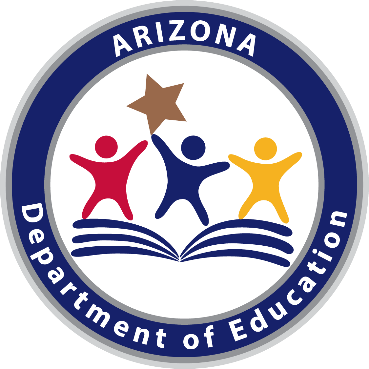 REQUEST FOR APPLICATIONMcKinney-VentoHomeless Children Education ProgramARIZONA DEPARTMENT OF EDUCATIONREQUEST FOR COMPETITIVE APPLICATIONMcKinney-Vento Homeless Education Program As Authorized under Title IX, Part A of ESSA, the Office of Homeless Education is issuing a Request for Applications (RFA) from local educational agencies to develop and implement programs that facilitate improved enrollment, attendance, engagement and academic success in school of homeless children and youth. FundingThe Arizona Department of Education anticipates funding eligible programs that meet the spirit of the McKinney Vento Act.  Subgrants are designed to expand or improve upon services provided as part of a school’s regular academic program; but not to replace any existing services. (42 U.S.C. § 11433(a)(2)(A)(iii)). Funding amounts will vary dependent upon availability of funds and the following needs (list is not all inclusive): homeless population, strength of academic services proposed, allowable expenditures and potential start-up programs. LEAs should design a Homeless Education Program that addresses needs identified through a comprehensive needs assessment and is education focused. Budgets should be developed based on the program design and should accurately reflect amounts needed to effectively implement it. LEAs may or may not receive the total amount requested. The award is based on program design, homeless count and total need.  Budgets can be based off the chart below:EHCY grant funds cannot be used for the following:One-hundred percent of the homeless liaison’s salaryRental or mortgage assistanceUtility billsMotel/hotel vouchersProm expensesYearbooksEntertainment such as tickets for sporting events, concerts, or showsFood that will be consumed outside the school dayThe competitive grant will be a 2 year cycle with funds awarded annually.  The 3rd year in the EHCY cycle will be used to extend high performing programs/LEAs with a 3rd year of funding or the funds will be used in a mini-grant application for 1 year.Local Education Agency Grants for the Education of Homeless Children and YouthThe Arizona Department of Education shall make grants to local education agencies (LEA) when such funds become available through a competitive application process. Grants will be awarded to LEAs based upon the review and rating of their applications: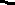 No more than thirty-five (35) percent of amounts provided under a grant to local districts shall be used to cover the cost of excess transportation for homeless children or homeless youths.An LEA that desires to receive a grant shall submit an application to the Arizona Department of Education. Each application shall include:The number of homeless children and youth enrolled in preschool, elementary and secondary school, the needs of such children and the ability of the district to meet these needs;A description of the services and programs for which assistance is sought and the problems sought to be addressed through the provision of such services and programs (i.e., enrollment, retention, engagement and academic success);An assurance that assistance under the grant shall supplement and not supplant funds used before the award of the grant for purposes of providing services to homeless children and homeless youths;A description of policies and procedures that the district shall implement to ensure that activities carried out by the district shall not isolate or stigmatize homeless children and homeless youth; A description of coordination with other local and state agencies that serve homeless children and homeless youths; and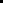 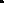 Other criteria the Arizona Department of Education deems appropriate.Background Title IX, Part A of ESSA is also known as the McKinney-Vento Homeless Assistance Act.The purpose of these funds is to ensure that homeless children and youth have equal access to the same free, appropriate public education, including a public preschool, as provided to other children and youth.Educational programs and services may be provided on school grounds or at other facilities.  If services are provided on school grounds, the district must give priority to homeless children and youth, but may include children who are at risk of failing or dropping out of school.Districts are encouraged to develop their programs in collaboration with local homeless service providers.There are 21,062 homeless school-aged children in Arizona (SY17-18). Homeless children or youth are defined as individuals ages zero (0) to twenty-one (21) that lack a fixed, regular, and adequate nighttime residence.  The term includes children who are:Sharing the housing of other persons due to loss of housing, economic hardship, or a similar reason (sometimes referred to as doubled-up);Living in motels, hotels, (camping) trailer parks, or camping grounds due to lack of alternative adequate accommodations;Living in emergency or transitional shelters;Abandoned in hospitals; or Have primary nighttime residence that is a public or private place not designed for, or ordinarily used as, a regular sleeping accommodation for human beings;Living in cars, parks, public spaces, abandoned buildings, substandard housing, bus or train stations, or similar settings; andMigratory children or youth who qualify as homeless because they are living in circumstances described above.General RequirementsLEAs must use McKinney-Vento Homeless Education funds to expand or improve educational programs and services currently provided through the school’s regular academic program.  LEAs must demonstrate coordination and collaboration among existing programs and services.  LEAs must coordinate the programs and services provided through this grant with programs and services provided under Title I, Part A.LEAs must be in compliance with the requirements for homeless education outlined in Title IX, Part A of the Every Student Succeeds Act (ESSA).Each participating LEA must list the amount of Title I, Part A funds set-aside that will be specifically targeted toward the McKinney-Vento Homeless Education program described in this application. The set-aside should reflect an appropriate amount to support and implement the activities outlined in the application. This amount is in addition to set-aside funds required under ESSA that are directed toward homeless students attending schools not served by Title I, Part A.  Title I funds may be used to provide services to homeless children not attending a Title I school.  A portion of Title I funds may be used to pay for a homeless liaison.  Title I funds may be used to provide transportation for homeless youth to their school of origin.LEAs may not use funds from this program to replace the regular academic program.  LEAs may not use funds from this program to supplant funds from nonfederal sources.  LEAs may not use funds to reduce its own spending for public education and replace those funds with Federal funds, including fees that can be waived or paid by other funds. (See NAEHCY – The McKinney Vento Act and School fees in th Resource Library)LEAs must maintain documentation that clearly demonstrates the supplementary nature of these funds. The supplement, not supplant, provision also includes programs and services provided to all students through local family resource and youth services centers.To the maximum extent practical, LEAs must provide services and programs that integrate homeless children and youth with those who are not homeless. LEAs may not use funds to provide services in settings within a school that segregate homeless children and youth from those who are not homeless except for short periods of time due to health and safety emergencies or for providing temporary, special, and supplementary services. LEAs must report accountability data from the ESSA report based on timelines set forth by ADE.Funded programs will participate in ongoing technical assistance during the 2-year grant period.  Programs may also have a desk audit and will be monitored using an ADE-developed monitoring document.Allowable Uses of FundsGrants may be used for programs on school grounds or at other facilities. Schools must not provide services in settings within a school that segregate homeless children and youth from other children and youth, except as necessary for short periods of time for health and safety emergencies, or to provide temporary, special, and supplementary services. To the maximum extent practicable, services shall be provided through other existing programs that integrate homeless and nonhomeless individuals. All school districts are required to develop, review and revise policies to eliminate barriers to accessing educational opportunities and academic success for homeless children and youth, regardless of whether they receive McKinney-Vento EHCY funds. 	Successful efforts to address the issues affecting students who experience homelessness can only stem from a broad, comprehensive approach based on the collaborative efforts of educators and various service providers working together. Therefore, any application for funding must identify key partnerships with other local and state organizations that serve homeless children and youth. McKinney-Vento EHCY funds must be used to assist homeless children and youth with enrolling, attending and succeeding in school. Funding may support the specific activities outlined in the law as outlined in the Permissible Activities for McKinney Vento Subgrant (in resource library).Program Narrative QuestionsPart I: Need and Rationale for ProgramIdentify the approximate number of homeless students to benefit from the program by age and grade level.Describe how the program will address the specific educational needs and barriers of homeless students.Describe how the program will facilitate the identification, enrollment, engagement, attendance, and educational achievement of homeless students.Part II: Education Program DescriptionDescribe how the educational programs and services meet the identified needs of the district’s homeless students.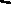 Describe how the LEA will provide proposed educational program and services:To ensure identification, enrollment, attendance, engagement and educational achievement of homeless students. Please think of the specific needs of your students.During times that meet the needs of it’s homeless students (i.e., during the school day, before and after school, and/or summer).That does not segregate or stigmatize homeless students.Identify the district policies and procedures in place to ensure homeless students are not segregated or stigmatized.Describe the strategies to promote the participation of homeless students in nonacademic programs.Describe the facilities and location in which the grant services will be provided.**Bonus points(BOX): Are there any creative solutions your LEA can implement to remove barriers and meet the needs for your students?Part III: Coordination and CollaborationDescribe how educational programs and services, including resources, coordinate with the programs and services provided under title 1, Part A.Describe how the LEA will collaborate and consult with schools, post-secondary institutions, community-based organizations and public and state agencies, other organizations that assist with homeless students, youth and their families.Part IV: StaffingSummarize how the duties of the Homeless Liaison are assigned.  Identify the position(s) and number of staff who work directly with the Homeless Education Program. Identify the staff who will be responsible for overseeing the implementation of the sub grant.Part V: EvaluationSet measurable objectives for identification, enrollment, engagement and attendance of homeless students.Set measurable objectives for academic achievement and social success of homeless students.Describe how data will be collected and utilized to determine progress in meeting the needs of homeless students.Part VI : ContactsMcKinney Vento Liaison NameLiaison email and phone numberLiaison Supervisor NameLiaison supervisor email and phone numberFederal Program Director Name (if different)Federal Program Director email and phone number (if different)McKinney Homeless Education Program Assurances The LEA(s) assures it will: Remove barriers that hinder the enrollment of homeless students.Administer the program in accordance with all applicable statutes, regulations and applications.Use funds for the purposes described in its application for funding and will retain control of these funds and title to any property acquired with these funds.  Provide all reports and data to the Arizona Department of Education (ADE) as are reasonable and necessary to enable the Department to perform its duties.  Maintain records to assure the correctness and certification of such reports, including information relating to the educational effect on homeless children and youth.Maintain accurate time logs and documentation of services for personnel working in this program (actual time spent working directly with program).Plan specific activities to involve the parents of homeless children and youth in the program to the greatest extent possible.Comply with or will use requested funds according to local education agency requirements outlined in Section 722(g) of the McKinney-Vento Homeless Assistance Act.  Section 722(2)(a) states the state (ADE) and local educational agencies (LEAs) are to be in compliance with or will comply with the provisions contained in Consolidated State Application to the U.S. Department of Education.Ensure the homeless education program does not isolate or stigmatize homeless children and youth.Ensure that the coordinator will be involved in professional development which could include attending the National Homeless Conference and ADE sponsored professional development.Report updated number of students identified at the beginning, middle and end of the school year. TABLE BUILT INTO APPLICATION**And to be filled out at the beginning, Jan.15th if awarded and CR if awarded**Total Number of Homeless Students Enrolled. Do not include any children who are already in foster care.  Children who are in foster care are not considered homeless.  2.Total Number of Homeless Students by Type of Temporary Housing 3.Total of Title 1, Part A set aside funds by LEA ( fill in the box)Permissible Activities for McKinney Vento Subgrant (Resource library for LEAs)H. Local Uses of FundsH-1. For what activities may an LEA use McKinney-Vento subgrant funds?LEAs must use McKinney-Vento funds to assist homeless children and youths in enrolling,attending, and succeeding in school. (See, e.g., sections 722(g)(6), 723(d)). In particular, the funds may support the following activities:Tutoring, supplemental instruction, and other educational services that help homelesschildren and youths reach the same challenging State academic standards the Stateestablishes for other children and youths. (Section 723(d)(1)). As clearly specified in theESEA, all academic enrichment programs for disadvantaged students, including programs for homeless students, must be aligned with State standards and curricula. Additionally, whenoffering supplemental instruction, LEAs should focus on providing services for children andyouths that reflect scientifically based research as the foundation for programs and strategiesto ensure academic success.Expedited evaluations of eligible students to measure their strengths and needs. (Section723(d)(2)). These evaluations should be done promptly in order to avoid a gap in theprovision of necessary services to those children and youths. Evaluations may also determinea homeless child or youth’s possible need or eligibility for other programs and services,including educational programs for gifted and talented students; special education and relatedservices for children with disabilities under Part B of the IDEA; special education or relatedaids and services for qualified students with disabilities under Section 504; early interventionservices for eligible infants and toddlers with disabilities under Part C of the IDEA;programs for English learners; career and technical education; meals through the NationalSchool Lunch Program and School Breakfast Program22; and other appropriate programs orservices under the ESEA. (Section 723(d)(2)).Professional development and other activities for educators and specialized instructionalsupport personnel that are designed to heighten the understanding and sensitivity of suchpersonnel to the needs of homeless children and youths, the rights of such children andyouths under the McKinney-Vento Act, and the specific educational needs of runaway andhomeless youths. (Section 723(d)(3)).Referrals of eligible students to medical, dental, mental, and other health services. (Section723(d)(4)).Assistance to defray the excess cost of transportation not otherwise provided throughFederal, State, or local funds, to enable students to remain in their schools of origin. (Section723(d)(5)).Developmentally appropriate early childhood education programs for preschool-agedhomeless children that are not provided through other Federal, State, or local funds. (Section723(d)(6)).Services and assistance to attract, engage, and retain homeless children and youths,particularly homeless children and youths who are not enrolled in school, in public schoolprograms and services provided to non-homeless children and youths. (Section 723(d)(7)).Before- and after-school, mentoring, and summer programs for homeless children and youthsin which a teacher or other qualified individual provides tutoring, homework assistance, andsupervision of educational activities. (Section 723(d)(8)).Payment of fees and costs associated with tracking, obtaining, and transferring recordsnecessary to enroll homeless children and youths in school. The records may include birthcertificates, immunization or other required health records, academic records, guardianshiprecords, and evaluations for special programs and services. (Section 723(d)(9)).22 For more information on ensuring access to free or reduced-price school meals, please see the NCHE TA product “Access to Food for Homeless and Highly Mobile Students” available athttp://center.serve.org/nche/downloads/briefs/nutrition.pdf/.Education and training for parents and guardians of homeless children and youths about therights of, and resources available to, such children and youths, and other activities designedto increase the meaningful involvement of parents and guardians of homeless children oryouths in the education of such children or youths.Coordination between schools and agencies providing services to homeless children andyouths in order to expand and enhance such services. Coordination with programs fundedunder the Runaway and Homeless Youth Act must be included in this effort. (Section722(g)(5)(A)(i)).Specialized instructional support services, including violence prevention counseling, andreferrals for such services. (Section 723(d)(12)).Programs addressing the particular needs of homeless children and youths that may arisefrom domestic violence and parental mental health or substance abuse problems. (Section723(d)(13)).Providing supplies to non-school facilities serving eligible students and adapting thesefacilities to enable them to provide services. (Section 723(d)(14)).Providing school supplies, including those to be distributed at shelters or temporary housingfacilities, or other appropriate locations. (Section 723(d)(15)).Providing extraordinary or emergency services needed to enable homeless children andyouths to attend school and participate fully in school activities. (Section 723(d)(16)).Point of Contact:Silvia ChavezHomeless@azed.govQuestions will only be accepted via email to the address listed above.Note the deadline for questions: March 28, 2020 4:00pm (CST)Submit Applications through GMEDeadline for Submission of application:Friday, May 1st, 2020 (4:00pm CST)Awardees will be notified on or about:July 1st, 2020Notes:Services must be provided district-wideNotes:Services must be provided district-wide # of Identified Students FY Budget Allocations/ per FY1000 +Up to $100,000 (per year for 2 years)500 - 999Up to $75,000 (per year for 2 years)200 - 499Up to $50,000 (per year for 2 years)0 - 199Up to $25,000 (per year for 2 years)GRADE LEVEL NUMBER OF HOMELESS STUDENTS ENROLLEDAges 3-5 (not K) K123456789 10 11 12 Total Homeless Students TYPE OF TEMPORARY HOUSING TYPE OF TEMPORARY HOUSING TYPE OF TEMPORARY HOUSING TYPE OF TEMPORARY HOUSING Shelter (including transitional housing, awaiting foster care) Doubled-up (i.e., living with another family) Unsheltered (e.g., cars, parks, campgrounds, substandard, etc.) Hotels/MotelsWhat did the LEA set aside for FY19-20?What is the estimated set aside for FY 20-21?